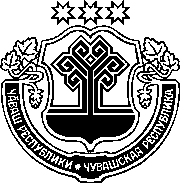 ЧӐВАШ РЕСПУБЛИКИНСАККУНӖЧӐВАШ РЕСПУБЛИКИН "ЧӐВАШ РЕСПУБЛИКИНЧЕ НУМАЙ АЧАЛЛӐ ҪЕМЬЕСЕНЕ ҪӖР ЛАПТӐКӖСЕМ УЙӐРСА ПАРАССИ ҪИНЧЕН" САККУННЕ УЛШӐНУСЕМ КӖРТЕССИ ҪИНЧЕНЧӑваш Республикин Патшалӑх Канашӗ2018 ҫулхи раштав уйӑхӗн 18-мӗшӗнчейышӑннӑ1 статьяЧӑваш Республикин "Чӑваш Республикинче нумай ачаллӑ ҫемьесене ҫӗр лаптӑкӗсем уйӑрса парасси ҫинчен" 2011 ҫулхи ака уйӑхӗн 1-мӗшӗнчи 10 №-лӗ саккунне (Чӑваш Республикин Патшалӑх Канашӗн ведомоҫӗсем, 2011, 89–91 №-сем; 2012, 95 №; Чӑваш Республикин Саккунӗсен пуххи, 2014, 3 №; 2015, 5 №; 2016, 6, 10 №-сем) ҫакӑн пек улшӑнусем кӗртес:1) 1 статьяра:а) пӗрремӗш абзаца ҫакӑн пек ҫырса хурас:"Нумай ачаллӑ ҫемьесене Чӑваш Республикин патшалӑх харпӑрлӑхӗнчи е муниципалитет харпӑрлӑхӗнчи ҫӗр лаптӑкӗсене, ҫав шутра сад ӗрчетмелли ҫӗр лаптӑкӗсене тата пахча ҫимӗҫ туса илмелли ҫӗр лаптӑкӗсене (малалла ҫавӑн пекех – ҫӗр лаптӑкӗсем) харпӑрлӑха тӳлевсӗр уйӑрса параҫҫӗ.";ӑ) пиллӗкмӗш абзаца "(хӗр ачана усрава илни)" сӑмахсем хушса хурас;2) 2 статьяра:а) 1-мӗш пайра ", Чӑваш Республикин патшалӑх харпӑрлӑхӗнчи е муниципалитет харпӑрлӑхӗнчи," сӑмахсене кӑларса пӑрахас;ӑ) 2-мӗш пая ҫакӑн пек ҫырса хурас:"2. Нумай ачаллӑ ҫемьесене Чӑваш Республикин патшалӑх харпӑрлӑхӗнчи е муниципалитет харпӑрлӑхӗнчи ҫӗр лаптӑкӗсене харпӑр хӑй вӑйӗпе ҫурт лартма харпӑрлӑха пӗр хутчен тӳлевсӗр е тата харпӑр хушма хуҫалӑх тытма (халӑх пурӑнакан вырӑн чиккисенчи ҫӗр лаптӑкӗ (ҫурт-йӗр ҫумӗнчи ҫӗр лаптӑкӗ) е халӑх пурӑнакан вырӑн чиккисен тулашӗнчи ҫӗр лаптӑкӗ (уйри ҫӗр лаптӑкӗ) е тата Чӑваш Республикин патшалӑх харпӑрлӑхӗнчи 
е муниципалитет харпӑрлӑхӗнчи сад ӗрчетмелли ҫӗр лаптӑкӗсене – харпӑр хӑй валли сад ӗҫӗпе ӗҫлеме (халӑх пурӑнакан вырӑн ҫӗрӗсен шутӗнчен), 
е тата Чӑваш Республикин патшалӑх харпӑрлӑхӗнчи е муниципалитет харпӑрлӑхӗнчи пахча ҫимӗҫ туса илмелли ҫӗр лаптӑкӗсене – харпӑр хӑй валли пахча ҫимӗҫ туса илес енӗпе ӗҫлеме (халӑх пурӑнакан вырӑн ҫӗрӗсен 
е ял хуҫалӑхӗнче усӑ куракан ҫӗрсен шутӗнчен) уйӑрса параҫҫӗ.Ҫак пайӑн пӗрремӗш абзацӗнче кӑтартнӑ ҫӗр лаптӑкӗсене нумай ачаллӑ ҫемьен пур членӗ ҫине пӗрлехи пай харпӑрлӑхӗн правине тӗпе хурса ҫыраҫҫӗ.";3) 3 статьяра:а) пӗрремӗш абзацра ", Чӑваш Республикин патшалӑх харпӑрлӑхӗнчи 
е муниципалитет харпӑрлӑхӗнчи," сӑмахсене кӑларса пӑрахас;ӑ) иккӗмӗш абзацра "(ачана усрава илни)" сӑмахсене "(арҫын ачана, хӗр ачана усрава илни)" сӑмахсемпе улӑштарас; 4) 4 статьяра:а) 1-мӗш пайӑн виҫҫӗмӗш абзацне ҫакӑн пек ҫырса хурас:"сад ӗрчетес, пахча ҫимӗҫ туса илес енӗпе ӗҫлеме – ;";ӑ) 2-мӗш пайра:виҫҫӗмӗш абзаца ҫакӑн пек ҫырса хурас: "сад ӗрчетес енӗпе ӗҫлеме – ;";ҫакӑн пек ҫырса тӑваттӑмӗш ҫӗнӗ абзац хушса хурас:"пахча ҫимӗҫ туса илес енӗпе ӗҫлеме –  (халӑх пурӑнакан вырӑн ҫӗрӗсен шутӗнчен),  (ял хуҫалӑх тӗллевӗллӗ ҫӗрсен шутӗнчен);";тӑваттӑмӗш абзаца пиллӗкмӗш абзац тесе шутлас;б) 3-мӗш пайра:виҫҫӗмӗш абзаца ҫакӑн пек ҫырса хурас:"сад ӗрчетес енӗпе ӗҫлеме – ;";ҫакӑн пек ҫырса тӑваттӑмӗш ҫӗнӗ абзац хушса хурас:"пахча ҫимӗҫ туса илес енӗпе ӗҫлеме –  (халӑх пурӑнакан вырӑн ҫӗрӗсен шутӗнчен),  (ял хуҫалӑх тӗллевӗллӗ ҫӗрсен шутӗнчен);";тӑваттӑмӗш абзаца пиллӗкмӗш абзац тесе шутлас;5) 5 статьяра:а) 1-мӗш пайра "Чӑваш Республикин патшалӑх харпӑрлӑхӗнчи ҫӗр лаптӑкӗсене" сӑмахсене "Чӑваш Республикин патшалӑх харпӑрлӑхӗнчи ҫӗр лаптӑкӗсене, ҫав шутра сад ӗрчетмелли тата пахча ҫимӗҫ туса илмелли ҫӗр лаптӑкӗсене (малалла – Чӑваш Республикин патшалӑх харпӑрлӑхӗнчи ҫӗр лаптӑкӗсем)" сӑмахсемпе улӑштарас;ӑ) 2-мӗш пайра "дача тума тата тытма" сӑмахсене "сад ӗрчетес, пахча ҫимӗҫ туса илес енӗпе ӗҫлеме тата" сӑмахсемпе улӑштарас;б) 3-мӗш пайра "муниципалитет харпӑрлӑхӗнчи ҫӗр лаптӑкӗсене" сӑмахсене "муниципалитет харпӑрлӑхӗнчи ҫӗр лаптӑкӗсене, ҫав шутра сад ӗрчетмелли тата пахча ҫимӗҫ туса илмелли ҫӗр лаптӑкӗсене (малалла – муниципалитет харпӑрлӑхӗнчи ҫӗр лаптӑкӗсем)" сӑмахсемпе улӑштарас, "дача тума тата тытма" сӑмахсене "сад ӗрчетес, пахча ҫимӗҫ туса илес енӗпе ӗҫлеме тата" сӑмахсемпе улӑштарас;в) 10-мӗш пайра "дача тума тата тытма" сӑмахсене "сад ӗрчетес, пахча ҫимӗҫ туса илес енӗпе ӗҫлеме тата" сӑмахсемпе улӑштарас;г) 11-мӗш пайра:иккӗмӗш абзаца ҫакӑн пек ҫырса хурас:"Ҫӗр лаптӑкне харпӑрлӑха тӳлевсӗр илме право пур нумай ачаллӑ 
ҫемьене учета тӑратма ҫӗр лаптӑкне харпӑрлӑха тӳлевсӗр илме право пур нумай ачаллӑ ҫемье хӑй пурӑнакан вырӑнти хӑй тытӑмлӑх органне ҫӗр лаптӑкне харпӑрлӑха тӳлевсӗр илме право пур нумай ачаллӑ ҫемьене учета тӑратма ыйтса, ҫӗр лаптӑкӗпе усӑ курма палӑртса хунӑ тӗллеве кӑтартса, 
заявлени (малалла – заявлени) ярса парать. Заявленире ҫавӑн пекех заявлени ҫыраканпа пӗрле пурӑнакансем ҫинчен тата вӗсен тӑванлӑх ҫыхӑнӑвӗсем ҫинчен калакан сведенисене кӑтартаҫҫӗ. Заявленипе пӗрле ҫак документсене тӑратмалла:";ҫакӑн пек ҫырса саккӑрмӗш ҫӗнӗ абзац хушса хурас:"Пахча ҫимӗҫ туса илес тӗллевпе пахча ҫимӗҫ туса илмелли ҫӗр лаптӑкӗ илес шухӑшлӑ нумай ачаллӑ ҫемье заявленире ҫӗр лаптӑкӗн категорине кӑтартать – халӑх пурӑнакан вырӑн ҫӗрӗсен шутӗнчен е ял хуҫалӑх тӗллевӗллӗ ҫӗрсен шутӗнчен.";саккӑрмӗш, тӑххӑрмӗш абзацсене тивӗҫлӗн тӑххӑрмӗш, вуннӑмӗш абзацсем тесе шутлас;вуннӑмӗш абзаца вун пӗрмӗш абзац тесе шутлас тата вӑл хӑйӗн вӑйне ҫухатнӑ тесе йышӑнас;вун пӗрмӗш абзаца вун иккӗмӗш абзац тесе шутлас;вун иккӗмӗш абзаца вун виҫҫӗмӗш абзац тесе шутлас тата унти "тӑххӑрмӗш – вун пӗрмӗш абзацсенче" сӑмахсене "вуннӑмӗш тата вун иккӗмӗш абзацсенче" сӑмахсемпе улӑштарас;вун виҫҫӗмӗш – ҫирӗм пиллӗкмӗш абзацсене тивӗҫлӗн вун тӑваттӑмӗш – ҫирӗм улттӑмӗш абзацсем тесе шутлас;ҫирӗм улттӑмӗш абзаца ҫирӗм ҫиччӗмӗш абзац тесе шутлас тата унти "ашшӗ ячӗ" сӑмахсене "ашшӗ ячӗ (юлашкине – пур пулсан)" сӑмахсемпе улӑштарас;ҫирӗм ҫиччӗмӗш – вӑтӑр иккӗмӗш абзацсене тивӗҫлӗн ҫирӗм саккӑрмӗш – вӑтӑр виҫҫӗмӗш абзацсем тесе шутлас;д) ҫакӑн пек ҫырса 112-мӗш пай хушса хурас:"112. Ҫӗр лаптӑкне харпӑрлӑха тӳлевсӗр илме право пур нумай ачаллӑ ҫемьене учета тӑратнӑ (нумай ачаллӑ ҫемьене Реестра кӗртнӗ) хыҫҫӑн тата нумай ачаллӑ ҫемье хӑйне уйӑрса панӑ ҫӗр лаптӑкне харпӑрлӑхра тытас правӑна регистрациленӗ кунччен ҫак статьян 11-мӗш пайӗн вун ҫиччӗмӗш – ҫирӗммӗш абзацӗсенче кӑтартнӑ сӑлтавсенчен пӗрне тупса палӑртнӑ чухне вырӑнти хӑй тытӑмлӑх органӗ ҫавнашкал сӑлтава тупса палӑртнӑ кунран пуҫласа вунӑ кун хушшинче нумай ачаллӑ ҫемьене учетран кӑларасси (ӑна Реестртан кӑларасси ҫинчен) ҫинчен йышӑну тӑвать тата йышӑнӑва тунӑ кунран пуҫласа виҫӗ кун хушшинче нумай ачаллӑ ҫемьене ҫырса пӗлтернине ярса парать.";6) ҫакӑн пек ҫырса 61 статья хушса хурас:"61 статьяНумай ачаллӑ ҫемьене ҫак Саккунпа килӗшӳллӗн ҫӗр лаптӑкне харпӑрлӑха тӳлевсӗр уйӑрса пани ҫинчен калакан информацие Социаллӑ тивӗҫтерӗвӗн пӗрлехи патшалӑх информаци системине вырнаҫтараҫҫӗ. Асӑннӑ информацие Социаллӑ тивӗҫтерӗвӗн пӗрлехи патшалӑх информаци системине вырнаҫтарас тата унтан илес ӗҫе Федерацин "Патшалӑхӑн социаллӑ пулӑшӑвӗ ҫинчен" 1999 ҫулхи утӑ уйӑхӗн 17-мӗшӗнчи 178-ФЗ №-лӗ саккунӗпе килӗшӳллӗн туса пыраҫҫӗ.";7) 7 статьяра "(ачана усрава илнипе)" сӑмахсене "(ывӑл ачана, хӗрачана усрава илнипе)" сӑмахсемпе улӑштарас, "2018 ҫулхи раштав уйӑхӗн 
31-мӗшӗччен" сӑмахсене "2021 ҫулхи раштав уйӑхӗн 31-мӗшне кӗртсе" сӑмахсемпе улӑштарас.2 статья1. Енчен те Чӑваш Республикин "Чӑваш Республикинче нумай ачаллӑ ҫемьесене ҫӗр лаптӑкӗсем уйӑрса парасси ҫинчен" 2011 ҫулхи ака уйӑхӗн 
1-мӗшӗнчи 10 №-лӗ саккунӗпе килӗшӳллӗн ҫӗр лаптӑкне харпӑрлӑха тӳлевсӗр илме право пур нумай ачаллӑ ҫемье ҫӗр лаптӑкне харпӑрлӑха тӳлевсӗр илме право пур нумай ачаллӑ ҫемьене учета тӑратма ыйтса, ҫӗр лаптӑкӗпе дача тума усӑ курассине кӑтартса, вырӑнти хӑй тытӑмлӑх органне ҫак Саккун вӑя кӗнӗ кунччен заявлени панӑ пулсан, нумай ачаллӑ ҫавнашкал ҫемьене учета тӑратас тата ӑна ҫӗр лаптӑкне харпӑрлӑха тӳлевсӗр илме право пур нумай ачаллӑ ҫемьесене учета илмелли Реестра (малалла – Реестр) кӗртес ӗҫе вырӑнти хӑй тытӑмлӑх органӗсем Чӑваш Республикин "Чӑваш Республикинче нумай ачаллӑ ҫемьесене ҫӗр лаптӑкӗсем уйӑрса парасси ҫинчен" 2011 ҫулхи ака уйӑхӗн 1-мӗшӗнчи 10 №-лӗ саккунӗпе (ҫак Саккунпа улшӑнусем кӗртнӗ) пӑхса хӑварнӑ йӗркепе, Реестрта ҫӗр лаптӑкӗпе сад ӗрчетес тӗллевлӗ пулнине кӑтартса, туса пыраҫҫӗ.2. Ҫӗр лаптӑкне харпӑрлӑха тӳлевсӗр илме право пур нумай ачаллӑ ҫемьене ҫак Саккун вӑя кӗнӗ кунччен Чӑваш Республикин патшалӑх харпӑрлӑхӗнчи е муниципалитет харпӑрлӑхӗнчи ҫӗр лаптӑкне дача тума уйӑрса парас тӗллевпе Реестра кӗртнӗ тата ҫавнашкал ҫӗр лаптӑкне илеймен нумай ачаллӑ ҫемьене Чӑваш Республикин "Чӑваш Республикинче нумай ачаллӑ ҫемьесене ҫӗр лаптӑкӗсем уйӑрса парасси ҫинчен" 2011 ҫулхи ака уйӑхӗн 1-мӗшӗнчи 10 №-лӗ саккунӗпе (ҫак Саккунпа улшӑнусем кӗртнӗ) пӑхса хӑварнӑ йӗркепе Чӑваш Республикин патшалӑх харпӑрлӑхӗнчи 
е муниципалитет харпӑрлӑхӗнчи сад ӗрчетмелли ҫӗр лаптӑкне сад ӗрчетес енӗпе ӗҫлеме уйӑрса параҫҫӗ.3 статьяҪак Саккун 2019 ҫулхи кӑрлач уйӑхӗн 1-мӗшӗнчен пуҫласа, анчах та ӑна официаллӑ йӗркепе пичетлесе кӑларнӑ кун хыҫҫӑн вунӑ кун иртиччен маларах мар, вӑя кӗрет.Шупашкар хулиЧӑваш РеспубликинПуҫлӑхӗМ. Игнатьев